PARKER HIGH SCHOOL 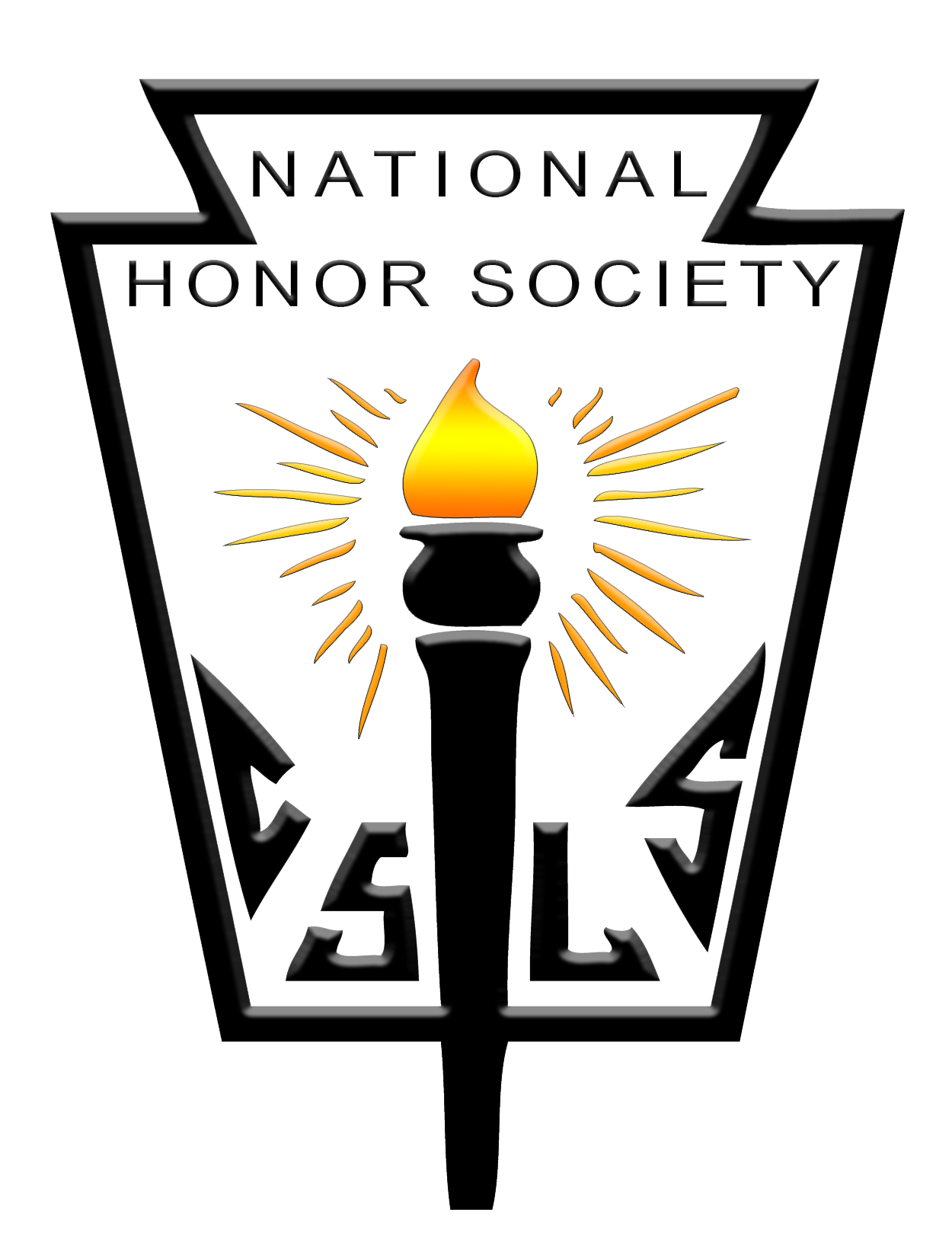 NATIONAL HONOR SOCIETYP.O. Box 1090Parker, Arizona 85344(928) 669-2202 x 1042(928) 669-2315 FaxFaculty Sponsor:  Mrs. McCormackCongratulations!  You have passed the first step toward possible membership in the Parker Chapter of the National Honor Society.  You have met the Scholarship requirement by achieving the minimum 3.5 grade point average.  The next step is for you to provide information that the National Honor Society Faculty Council can utilize in evaluating your qualifications for membership.Membership is an honor bestowed upon a select group of students by the Faculty Council on behalf of the entire school faculty.  Four factors will be taken into consideration when membership is bestowed.  These factors are: Scholarship, Character, Leadership, and Service.According to the Constitution of the National Honor Society, “The purpose of this organization shall be to create enthusiasm for scholarship, to stimulate a desire to render service, to promote leadership, and to develop character in the students of secondary schools.” As you complete your application, think about activities and situations that have put you in a service or leadership role in both your school and the community.  Remember selection is an honor, and your application must formally sell you as a deserving recipient, as if you were applying for your first job after college.Your counselor or your teachers may assist you if necessary. There will be a meeting after school TBA, to go over any questions concerning this letter or application. Good luck and congratulations! Mrs. McCormackHard copy applications will be due TBA I will send a copy of this application to your @parkerk12.org Google Account, please notify me if you would like it sent to another address. Membership in the National Honor Society is an honor bestowed upon a select group of students by the Faculty Council on behalf of the entire school faculty.  Four factors will be taken into consideration when membership is bestowed.  These factors are: Scholarship, Character, Leadership, and Service.According to the Constitution of the National Honor Society, “The purpose of this organization shall be to create enthusiasm for scholarship, to stimulate a desire to render service, to promote leadership, and to develop character in the students of secondary schools”.  The Parker Chapter of the National Honor Society is involved in many projects throughout the year.  Among our many activities, the National Honor Society members organize the blood drives each year, organize the Homecoming Tea, assist at graduation ceremonies, and help out with the annual Spring Awards Picnic.QUALIFICATIONS FOR MEMBERSHIPScholarship: 	3.5 grade point average or above.Character:    	Statement of personal character and review of discipline history.Leadership: 	Must demonstrate leadership by actively participating in three leadership activities  (for
		example, President of the Freshman class).Service:       	Must be involved in at least three service projects (for example, volunteering at the local
		food bank - fundraisers for your class or sports team does not qualify).PROCEDURE FOR SELECTION OF NEW NATIONAL HONOR SOCIETY MEMBERSThe Chapter Advisor will notify all potential members (3.5 grade point average and above).Candidates must complete the application on the computer, print a hardcopy, and return the application to Ms. Waldo within the specified time period.Faculty Council will review each application based upon Character, Service, and Leadership qualities.  Clarity, completeness, and neatness of the application will also be taken into consideration.Acceptance into the National Honor Society is based upon three out of five votes from the members of the Faculty Council.New members will be notified in a timely manner.The Principal will review any application appeals..NATIONAL HONOR SOCIETY GROUNDS FOR DISMISSAL1.                  Cumulative grade point average drops below a 3.5 at semester grading period.2.                  Receiving a “D” or “F” in any class (honors classes included).3.                  Breaking the Anti-Cheating Pledge.4.                  Two discipline referrals in a semester or one off-campus suspension.5.                  Failure to participate without advance notice in two National Honor Society
	    functions or meetings.GUIDELINES TO A SUCCESSFUL NATIONAL HONOR SOCIETY APPLICATIONTo help you write your paragraphs about why you deserve to be in the Parker Chapter of the National Honor Society and what you might contribute to the society, the following information about the society is provided:According to the constitution of the National Honor Society, “The purpose of this organization shall be to create enthusiasm for scholarship, to stimulate a desire to render service, to promote leadership, and to develop character in the students of secondary schools.”  Keep this purpose in mind when you write your paragraphs about why you deserve to be in the Parker Chapter of the National Honor Society and what you might contribute to the society.·         Tell how you have shown enthusiasm for learning in the classroom or elsewhere. ·         Think of all the ways you have helped others in the school and in the community. ·         Think about how you might have taken a leadership role in a small group, in a class
	meeting, at church, etc. ·         What have you done to help others in your school be better students, better friends, etc.? ·         Tell how you plan to continue to accomplish the above mentioned things.Presentation of the application is very important.  Your application  MUST be typed and there should be no typographical errors, misspellings, etc.  Applications submitted with typographical errors, misspellings, bad grammar, a sloppy appearance, etc., may constitute grounds for denial.  It is the responsibility of the applicant to be sure the application meets the above standards.Please read the following guidelines before you continue with the application.  Failure to follow the requested procedures will disqualify your application from review by the Faculty Council.·         You must complete the application.  Once you have completed the application, print out a hard copy, save the application to your folder.  Turn in the printed application to Ms. Waldo by the deadline.·         Do not include any information about activities prior to your freshman year.  Put the grade level you were in when the activities took place.  Example:  Church youth group (9, 10, 11)·         List only activities in which you have actually participated.  We must know what you have done already, not what you intend to do later.·         Do not use any part of your name or make reference to friends or relatives by name on pages 1-3.  The Faculty Council demands complete anonymity in the selection process.·         The completed application must be received before the specified deadline.  The deadline applies to all applicants, even if they are not in attendance at school that day. Hard copy applications will be due by 4:30 PM on Wednesday, August 16th, 2017.Application for MembershipIn the space below, write and respond about your character. If there are any marks or demerits on your record that may conflict with the expectation of quality ‘character’ in National Honor Society, do your best to explain how you have grown from past mistakes. CHARACTER List the number of absences you had last semester.  If more than 8, please explain.List the number of lunch detentions and disciplinary referrals you received while in attendance at Parker High School.  Explain each one briefly.  Include how you handled it.List and explain any “D” or “F” grade you have received.  Mention whether or not you have made up the class.List any off-campus suspensions you received.  In the space below, write two paragraphs about why your character makes you deserving of membership in the National Honor Society and what you have to contribute to the NHS relating to your character.  Your character includes your personality traits, such as how you deal with both negative and positive events.In the space below, list positions of leadership that you have held in school or church, or on committees, in community organizations, etc., during your high school years.  Indicate grade level when position was held.Example:     	Chairperson, Homecoming Float Committee (9)                    	Group Moderator, Church Youth Group (9, 10)                    	Team Captain, Basketball (11)If you have not held a specific position with a title but have demonstrated leadership in other ways, please list those.Example:     	In charge of collecting and securing cash donations for Parker Food Drive (11).You must cite at least THREE leadership positions or activities.  Do NOT list paid employment unless you held an official title of leadership at the job.   LEADERSHIPRole/Position, Location, (Grade)RoleRoleYou must show that you have provided benefits to your community, church, or school during your high school years.  Give a minimum of THREE examples of when you have been involved in any activity that helped your community, church, or school.  List when the activity took place, to whom or what it was beneficial, and what part you played in the activity and how it benefited the group or community.  Paid employment does NOT qualify as service.SERVICE